Муниципальное бюджетное образовательное учреждениеСредняя общеобразовательная школа № 28 г. ПятигорскаИсследовательская работа.Определение примеси крахмала в колбасных изделиях.Работу выполнила ученица 7 классаКомбарова АнастаРуководитель Филатова В. В. Инструкция выполнения:Метод основан на поглощении йода амилозой, входящей в состав крахмала, с образованием адсорбционного соединения синего цвета. Для выполнения работы требуются санитарно-пищевая мини- экспресс-лаборатория «СПЭЛ-У». Подробная информация – на сайте ЗАО «Крисмас+» http://www.christmas-plus.ru/ Реактивы, принадлежности: раствор йода или раствор Люголя, пипетка-капельница, поднос. Выполнение определения. Произведите поперечный срез колбасного изделия. Нанесите на поверхность свежего среза из пипетки- капельницы 2-3 капли раствора йода или Люголя. Оценка результатов. Если поверхность среза окрашивается в синий или черно-синий цвет, в колбасном изделии присутствует крахмал.Ход работы:Принадлежности:НожДва вида колбасы(№1 Докторская колбаса;№2 Молочная сарделька)Пипетка-капельницаЙодПодносИнструкция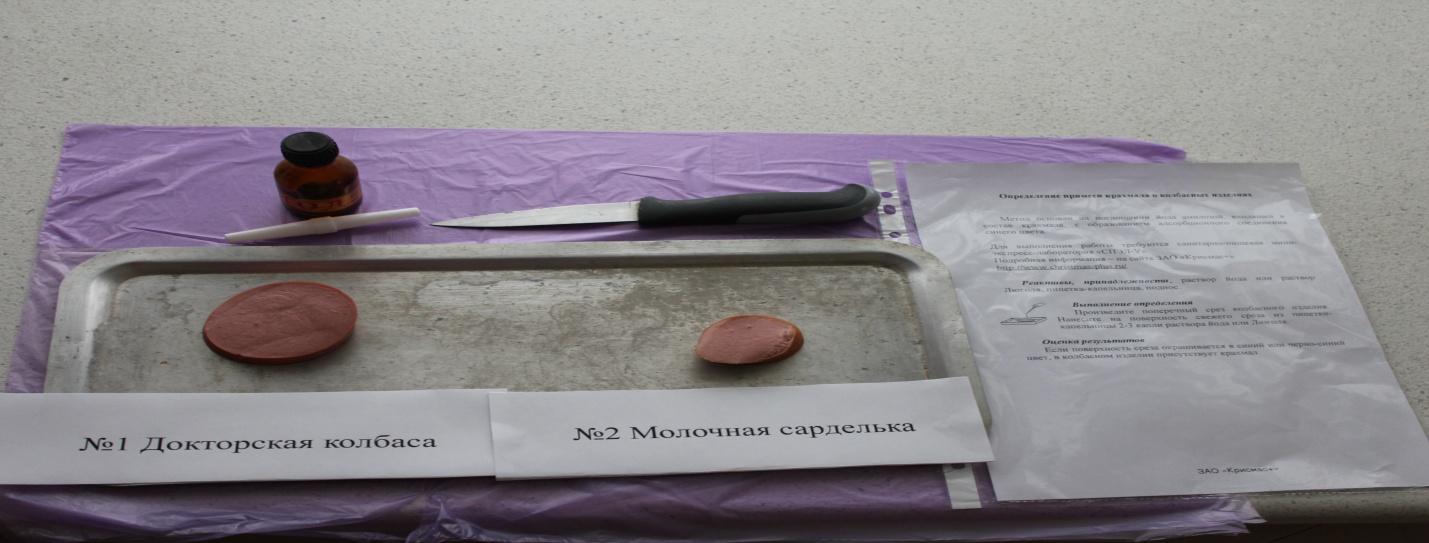 Выполнение работы:Для начала я приготовила место работы, где будет проводится эксперимент.Потом, сделав разрез на каждом колбасном изделии,я капнула из пипетки 2-3 капли йода.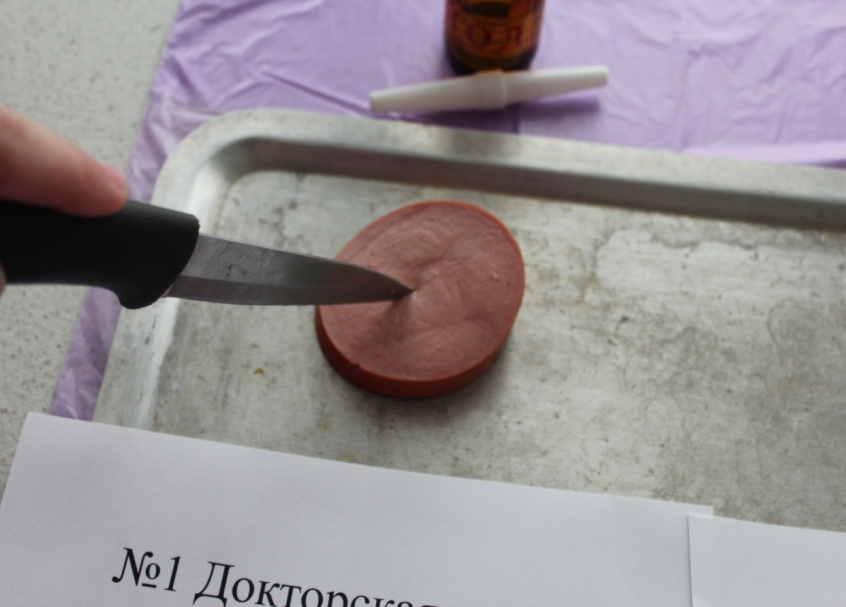 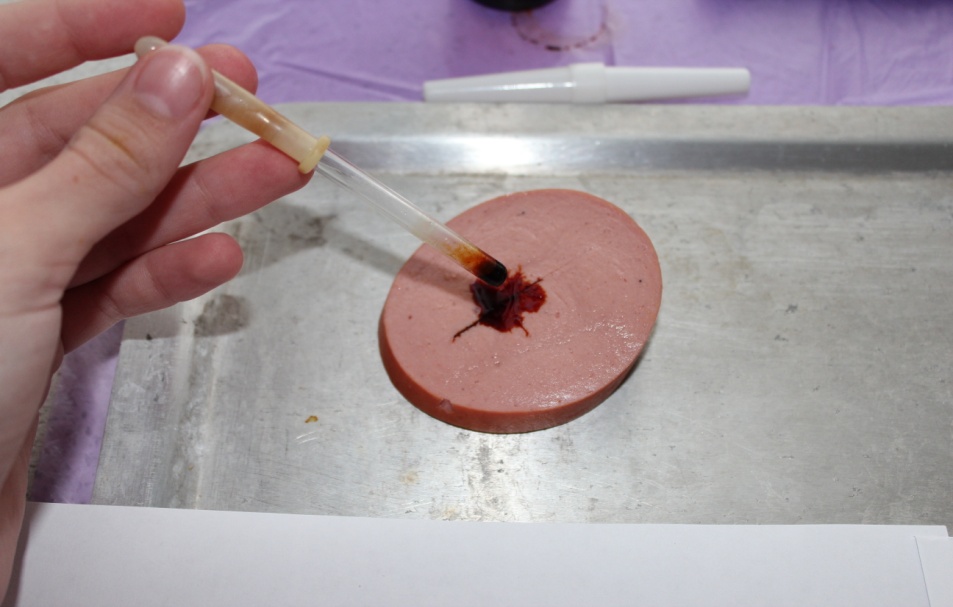 	Докторская колбаса.	Молочная сарделька.Результат:В конце работы результат был таков:На колбасе №1 Докторская колбаса, йод оставил свой прежний цвет(коричнево-желтый), а на колбасе №2 Молочная сарделька йод принял черно-синий цвет.Вывод: в колбасном изделии №2 присутствует крахмал.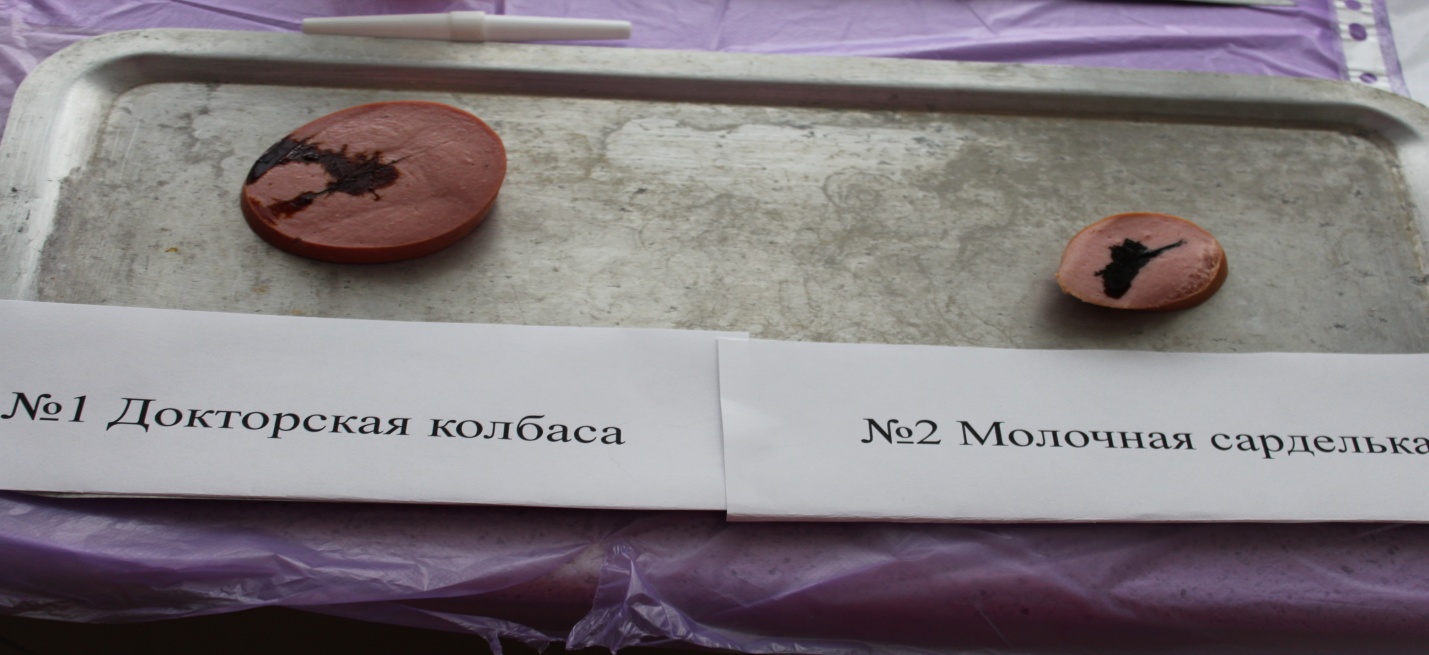 